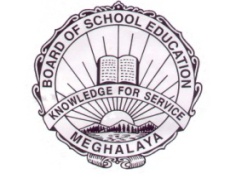 	MEGHALAYA BOARD OF SCHOOL EDUCATIONHEADQUARTERS::::TURAMBOSE/ITES & REGN/Misc 2 (a)/15/ 27184      	              Dated Tura, the 26th October, 2023From	:-	Shri. J. S.Sangma,		Dy. Director, (ITES & Reg.)		Meghalaya Board of School Education,		Tura.To	:-	All the Head of the Institutions,		Secondary Schools of Meghalaya.Subject:-	Issue of Registration card of Class- IX  (Nine) for the year 2023.Sir/Madam,		With reference to the subject mentioned above, I am directed to inform you to kindly collect the Registration Card of Class IX (Nine) 2023 from Meghalaya Board of School Education, Tura/ Shillong/Jowai during office hours w.e.f. 27th October, 2023.								  	 Yours faithfully,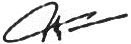   (J. S. Sangma) Dy. Director, ITES      Meghalaya Board of School Education,  Tura.…………..